ZAPROSZENIE NA SZKOLENIE 
ONLINE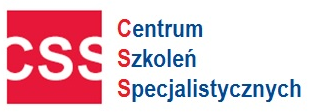 Ukryty mobbing- jak go rozpoznać i jak mu zapobiegać Harmonogram szkoleń onlineCena- 250 zł netto  
 Cena obejmuje: link do szkolenia dla 1 uczestnika, materiały szkoleniowe i certyfikat  w formie elektronicznejWykładowca Sylwia Zięba- Wieloletni trener szkoleń miękkich, doradca kariery i przedsiębiorczości &Trener&Coach. Ukończyła międzynarodowy program coachingowy "The Art. and Science of Coaching" realizowany przez Ercickson Collage International, a także studia z socjologii doradztwa zawodowego. Wypracowała ponad 900 godzin sesji coachingu indywidualnego, ponad 2500 godzin szkoleń grupowych i ponad 2300 godzin indywidualnego doradztwa kariery. Wieloletnia praktyka w zakresie doradztwa zawodowego. W pracy z klientami stosuje podejście skoncentrowane na rezultatach. Pracuje z różnymi grupami osób: z osobami poszukującymi pracy, z pracownikami, którzy szukają sposobu na swój dalszy rozwój, z pracownikami doświadczającymi mobbingu i dyskryminacji, z młodzieżą planującą swoją dalszą ścieżkę edukacji i kariery.      Oświadczam, iż środki wydatkowane na ww. szkolenie pochodzą ze środków publicznych w rozumieniu przepisów prawa w  a) całości  b) przynajmniej w 70% ( * jeżeli dotyczy Państwa  proszę zaznaczyć w kwadracie krzyżyk  i zakreślić   a) lub b) ) wówczas faktura za szkolenie będzie wystawiona bez VAT-u ) Formularz ZGŁOSZENIA na szkolenieWarunkiem uczestnictwa w szkoleniu jest do wyboru: Przesłanie karty zgłoszeniowej na adres email: szkolenia@szkolenia-css.pl lub na fax. 17 78 52 179 lub zgłoszenie na formularzu online na https://szkolenia-css.pl/ lub zgłoszenie telefoniczne: 721 649 991/ 530 112 064. Dzień przed szkoleniem otrzymują Państwo link na podanego maila, materiały zostaną wysłane odrębnym mailem w dniu szkolenia. Faktura płatna po szkoleniu 21 dni od dnia wystawienia . Faktura z certyfikatem zostanie wysłana na podany adres e-mail.Uwaga! W przypadku rezygnacji ze szkolenia w terminie krótszym niż 5 dni przed, zgłaszający ponosi pełne koszty szkolenia. Administratorem Państwa danych osobowych jest Centrum Szkoleń Specjalistycznych NIP 813 332 02 68 Państwa dane będą przetwarzane wyłącznie w celu wystawienia faktur, prawidłowego wykonywania obowiązków rachunkowo-podatkowych oraz wystawienia zaświadczeń potwierdzających uczestnictwo w szkoleniu. Państwa dane dotyczące nr telefonu oraz adresu mailowego, które uczestnik szkolenia podaje całkowicie dobrowolnie będą przetwarzane na potrzeby informacyjne i marketingowe. Podstawą przetwarzania ww. danych jest prawnie uzasadniony cel związanych z oferowaniem usług własnych przez administratora. Dostęp do Państwa danych będą mieli wyłącznie pracownicy naszej firmy oraz podmioty i firmy współpracujące, w tym zapewniające obsługę systemów informatycznych. Państwa dane będą przetwarzane przez okres wynikający z kryterium prowadzenia działalności szkoleniowej przez naszą firmę. Państwa dane nie będą udostępniane, przekazywane żadnym innym podmiotom zewnętrznym. Przysługuje państwu prawo do: żądania dostępu do danych osobowych, ich sprostowania, usunięcia lub ograniczenia, a także prawo do wniesienia sprzeciwu wobec przetwarzania oraz przeniesienia danych i wniesienia skargi do Prezesa Urzędu Ochrony Danych Osobowych dotyczącej przetwarzania przez nas Państwa danych osobowych. Państwa dane nie będą wykorzystywane do profilowania, ani podejmowania zautomatyzowanych decyzji. Zgłaszający oraz uczestnik oświadczają iż podają swoje dane osobowe całkowicie dobrowolnie i wyrażają zgodę na ich przetwarzanie zgodnie z Rozporządzeniem Parlamentu Europejskiego i Rady (UE) 2016/679 oraz ustawą z dnia 18 lipca 2002 r. o świadczeniu usług drogą elektroniczną (Dz. U. Nr 144, poz. 1204 z późniejszymi zmianami) dla celów informacyjnych i marketingowyNIP: 813 332 02 68                                                                        Fax: (17) 78 52179                                        PROGRAM SZKOLENIA Ukryty mobbing- jak go rozpoznać i jak mu zapobiegać Przemoc psychiczna w pracy- kiedy granice zostają przekroczone? W jaki sposób mobbing wpływa na ofiarę: na to, co ona myśli o sobie, jak się czuje, na jej zdrowie, a przede wszystkim na efekty jej pracy?Przekonania, które powodują, że godzimy się na mobbing, że go usprawiedliwiamy Co motywuje mobbera do nękania pracowników?Mechanizmy zachowania ofiary. Dlaczego świadkowie mobbingu na ogół milczą?Sprawdzone sposoby reagowania na mobbing i przeciwdziałania mu Jak konstruktywnie udzielać informacji zwrotnej pracownikom?Rola pochwał i wzajemnego doceniania się w zespole jako forma przeciwdziałania mobbingowi. Znaczenie asertywnego komunikowania się w zespole. Inne praktyczne rozwiązaniaKontakt pod mailem biuro@szkolenia-css.ploraz nr tel. 722 211 771   lub 721 649 991www.szkolenia-css.plmail: szkolenia@szkolenia-css.plTel. 721 649 991, 530 112 064Tel. (17) 78 51 961Fax: (17) 78 52 179TerminyXCzas trwaniaProwadzący16.04.202410.00-12.30Sylwia Zięba24.05.202410.00-12.30Sylwia Zięba10.06.202410.00-12.30Sylwia ZiębaImię i NazwiskoAdres e-mail tel. kontaktowyNabywca:  NIPOdbiorca:                                        …………………………………………  Data , pieczęć  i podpis zgłaszającego CENTRUM SZKOLEŃ                                                               Tel. 721 649 991                                     mail: szkolenia@szkolenia-css.pl  SPECJALISTYCZNYCH                                                            Tel. (17) 7851961                                   www.szkolenia-css.pl            www.szkolenia-css.plmail: szkolenia@szkolenia-css.plTel. 721 649 991, 530 112 064Tel. (17) 78 51 961Fax: (17) 78 52 179CENTRUM SZKOLEŃ SPECJALISTYCZNYCH          Tel. 721 649 991                                     www.szkolenia-css.pl                                                             Tel. (17) 7851961                                   mail: szkolenia@szkolenia-css.pl   